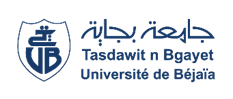 Université Abderrahmane Mira-BejaiaFaculté des Sciences Humaines et SocialesDépartement de Psychologie et orthophoniePlanning Des Examens  DETTES Rattrapage 2 Semestre De L’année Universitaire 2023/2024L2 ORTHOPHONIEL2 ORTHOPHONIEL2 ORTHOPHONIEL2 ORTHOPHONIEL2 ORTHOPHONIEL2 ORTHOPHONIEModulesDates & JoursHorairesEnseignant (e)s chargé (e)s des modulesN D’étudiants LocauxDéveloppement du LangageMARDI 04-06-202410h00-11h30MME . MEMERI 18 étudiantsSalle 15Anatomie et physiologie de l'appareil respiratoire et phonatoire et auditif 2MARDI 04-06-202412h00-13h30M. BENYAHIA07 étudiantsSalle 15PsycholinguistiqueMERCREDI 05-06-202410h00-11h30MME. DJAAFRI9 étudiantsSalle 15Anatomie Et Physiologie Du Système Nerveux2MERCREDI 05-06-202412h00-13h30HADBI9 étudiantsSalle 15PhonologieJEUDI 06-06-202410h00-11h30MME. HOUARI   07 étudiantsSalle 15Tests OrthophoniquesJEUDI  06-06-202412h00-13h30MME.MEKHOUKH19 étudiantsSalle 15